Муниципальное общеобразовательное учреждение средняя школа № 7имени адмирала Ф. Ф. УшаковаТутаевского муниципального района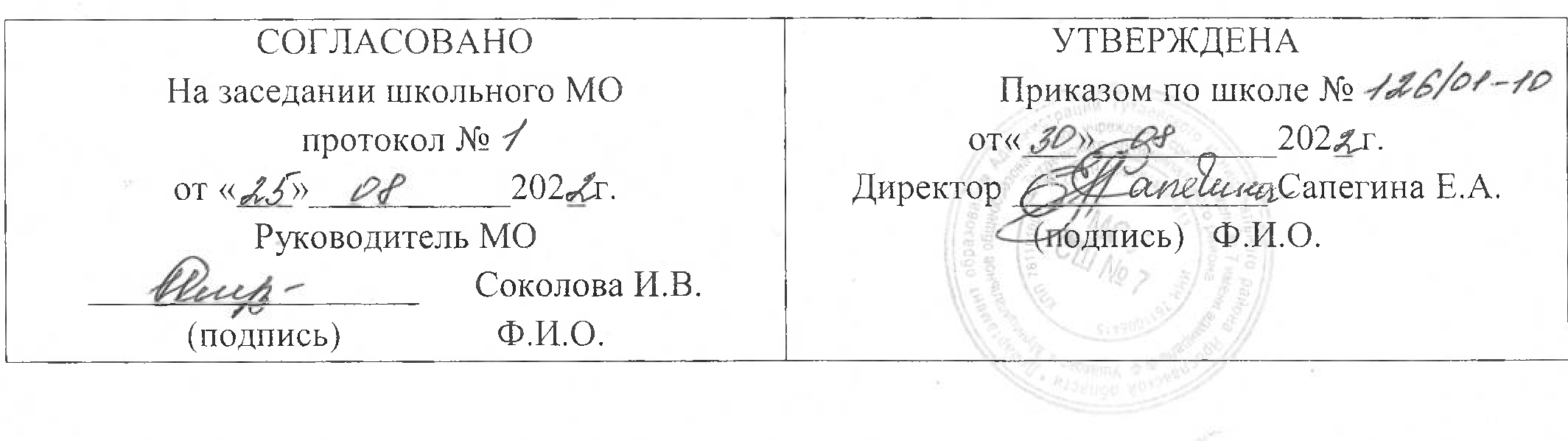 Адаптированная дополнительная общеобразовательная общеразвивающая программа для детей с ОВЗ и инвалидностью(с задержкой психического развития)«Открытая сцена»художественная направленностьОбъем: 144 часаСрок реализации: 2 годаВозрастная категория: 9 – 14летУчитель: Соколова Ирина Викторовна2022 гПояснительная запискаПроблема взаимоотношения людей с ограниченными возможностями здоровья и общества сложна и многогранна. Как правило, она рассматривается только в социальном плане. Но необходимо обратить внимание на решение этой проблемы и в духовно- нравственном аспекте.Особое место среди обучающихся с нарушениями развития занимают дети с задержкой психического развития (ЗПР). Включение таких детей в социальную жизнь происходит болезненно.Психологи, медики, изучающие детей с задержкой психического развития, отмечают, что у них значительно ослаблены «социальные возможности личности», низкая потребность в общении: неумение выстроить отношения со сверстниками и взрослыми. Самая трудная педагогическая проблема в работе с этими детьми — их социализация.Решение этой проблемы возможно через занятие театральным творчеством, где главной формой организации является коллективная театрализованная игра, позволяющая ребенку наиболее полно решить многие проблемы, связанные с робостью, трудностями общения, неуверенностью в себе.Театрализованные игры и упражнения обогащают ребенка знаниями, правилами    поведения,    стимулируют     формирование     потребностей во взаимодействии с окружающими людьми.Опираясь на опыт работы в данном направлении можно отметить, что театральная деятельность как универсальное средство развития личностных способностей любого человека, является уникальной средой для    самопознания,   самораскрытия   и    социальной    адаптации    детей с задержкой психического развития.В связи с этим была разработана адаптированная дополнительная общеобразовательная общеразвивающая программа «Открытая сцена».Разработка и реализация данной программы регламентируется следующими документами:Федеральный     закон     от     29.12.2012     г.     №     273-ФЗ«Об     образовании     в     Российской     Федерации»      (с     изменениями и дополнениями от 11.06.2022 г. № 154-ФЗ);СП 2.4.3648-20 «Санитарно-эпидемиологические требования к организациям воспитания и обучения, отдыха и оздоровления детей и молодежи», утвержденные постановлением Главного государственного санитарного врача Российской Федерации от 28.09.2020 г. № 28;Приказ Министерства Просвещения Российской Федерации от 09.11.2018   г.   №   196   «Об   утверждении   Порядка   организации и осуществления образовательной деятельности по дополнительным общеобразовательным   программам» (с   изменениями и дополнениями от 30.09.2020 г. № 533)4) Концепция развития   дополнительного   образования   детей до    2030    года,    утверждённая    Распоряжением    Правительства    РФ от 31.03.2022 г. № 678-р.Актуальность программыКоличество детей с ЗПР в нашей стране увеличивается. И это ставит перед дополнительным образованием задачи в решении проблемы адаптации и социализации данных детей. Ведь каждый ребёнок имеет право на счастливую жизнь, яркую, красочную, неповторимую.Родители обучающихся считают, что развитие ребёнка с задержкой психического развития средствами театрального искусства содействует развитию внимания и памяти, развивают его эмоционально – волевую сферу, воспитывает навыки общения.   Такая позиция родителей приводит к формированию социального заказа на организацию театрального образования в системе дополнительного образования и созданию педагогических условий функционирования театральной студии.Данная программа позволит детям с ЗПР   открыть для себя мир во всём его многообразии через призму театрального искусства.Педагогическая целесообразностьПедагогическая       целесообразность       программы        заключается в применении технологий, адекватных возможностям и потребностям детей с ЗПР: здоровье сберегающих, игровой деятельности, развивающего обучения, коллективной творческой деятельности, личностно – ориентированного обучения.В процессе реализации программы обучаемые овладевают знаниями, умениями, навыками, средствами театральной педагогики, тем самым решаются проблемы взаимоотношений ребёнка с ЗПР и общества.Направленность программы – художественная.Особенности реализации программыПрограмма «Открытая сцена» направлена на создание театрального коллектива, где каждый ребёнок с задержкой психического развития может развить в себе качества, необходимые для социализации в обществе (уверенность в себе, умение общаться, умение контролировать своё эмоциональное состояние);рассчитана на совершенствование универсальных учебных действий в области художественно-эстетического образования;имеет содержательно-методологические линии организации обучению театральному искусству: основы внутренней актёрской техники, техника сценической речи, ритмопластика, постановка спектакля.Освоение этих линий идёт параллельно. Знания, умения и навыки, приобретаемые детьми, с каждым годом углубляются;планирует процесс обучения театральному искусству, в результате которого каждый учебный год заканчивается практической работой различной формы и активным показом его перед зрителями. Спектакль – результат коллективной работы и возможность увидеть творческий рост каждого обучающегося. Публичные выступления повышают самооценку, что так важно для детей с ЗПР и формируют    у детей устойчивый интерес к занятиям;предусматривает приобщение детей с ЗПР к активной познавательной и творческой деятельности в освоении театрального искусства через постановку спектакля.Язык обучения: русскийЦелевая аудитория: дети с ЗПР, 11-14 лет.Психолого-педагогическая характеристикаДети среднего школьного возраста с ЗПР характеризуются повышенной в сравнении с нормально развивающимися сверстниками частотой расстройств аффективной сферы, конфликтным отношением к окружающей среде и к самому себе.ЗПР     относится      к      разряду      слабовыраженных      отклонений в психическом развитии и занимает промежуточное место между нормой и патологией. Дети с задержкой психического развития не имеют таких тяжелых отклонений в развитии, как умственная отсталость, первичное недоразвитие речи, слуха, зрения, двигательной системы. Основные трудности, которые они испытывают, связаны прежде всего с социальной адаптацией и обучением.Дети с ЗПР могут разрешать конфликтные ситуации посредством неадекватной оценки, агрессии, отрицания трудностей, регрессии, бегства.Объяснением этому служит замедление темпов созревания психики. Задержка психического развития у каждого ребенка может проявляться по- разному и отличаться и по времени, и по степени проявления. Для них характерна     незрелость     эмоционально-волевой     сферы;     отставания в развитии памяти и мышления. Внимание характеризуется неустойчивостью и повышенной отвлекаемостью. Часто наблюдаются проблемы речи, быстрая утомляемость, низкая работоспособность, замедленный темп переработки получаемой информации. Для детей с ЗПР характерна     незрелость     эмоционально-волевой     сферы:     отставания в развитии памяти и мышления.Данная категория детей характеризуется неуверенностью в себе, напряженностью, пассивностью, скованностью. Необходимо отметить наличие у них низкой устойчивости самооценки и низкой критичности, внушаемости, несамостоятельности, импульсивности, слабости волевых усилий.Коррекционные воздействия необходимо выстраивать так, чтобы они соответствовали основным линиям развития в данный возрастной период, опирались на свойственные возрасту особенности.Уровень программы – базовыйОбъём – 144 часа.Срок освоения программы – 2 годаФорма обучения – очная.Особенности организации образовательного процессаОбразовательная    деятельность     осуществляется    в    соответствии с требованиями   нормативных   документов   к   порядку   организации и осуществления образовательной деятельности по дополнительным общеобразовательным программам, в том   числе   и   адаптированным для детей с ограниченными возможностями здоровья и осуществляется в течение всего календарного года, в соответствии с учебным планом.I год обучения: количество 10-15 человек (возраст 8-13 лет); II год обучения: количество 10-12 человек (возраст 9-14 лет). Занятия в объединении проводятся по группам.Продолжительность занятий и их кратность в неделю установлена в соответствии с Положением об организации образовательного процесса.Режим занятийI год обучения – 4 часа в неделю, 144 часа в год; II год обучения - 4 часа в неделю, 144 часа в год.  . Продолжительность занятий – 40 минут.Театральная деятельность, как процесс развития творческих способностей ребенка, является процессуальной. Следовательно, важнейшая деятельность – процесс репетиций с большим включением практических занятий.При учёте особенностей познавательного развития, эмоционально- волевой и личностной сферы обучающихся с ЗПР, специфики усвоения ими учебного материала используются различные приёмы организации образовательного процесса:обеспечение особой пространственной и временной организации среды с учетом недостатков внимания и работоспособности детей;создание щадящего, комфортного, здоровье сберегающего режима;обеспечение индивидуального темпа обучения.В программе «Открытая сцена» могут использоваться формы совместной деятельности с родителями,   волонтёрами и специалистами в области коррекционной педагогики.Программа    вариативна,     предполагает     изменение     репертуара в зависимости от способностей, возможностей детей и потребностей времени.Цель: создание условий для развития личности и раскрытие творческого потенциала каждого обучающегося с задержкой психического развития через театральную деятельность для его успешной социализации.Задачи:обучающие:привитие навыков зрительской культуры.формирование    понятия    об    основных    театральных    терминах и профессиях.формирование умения владеть и управлять своим голосом и речевым аппаратом.обучение умению ориентироваться в пространстве.развитие основных познавательных характеристик: памяти, фантазии, воображения, внимания (общего, зрительного, слухового, осязательного).обучение умению заниматься коллективным театральным творчеством.воспитательные:формирование духовно-нравственных ценностей.формирование правил и норм поведения в обществе.формирование этических норм театрального искусства.развивающие:развитие актёрских способностей обучающихся.развитие и закрепление коммуникативных навыков.Обучение социально	приемлемому	выражению своих	чувств и желаний.коррекционные:восполнение дефицита в речевом, двигательном, коммуникативном развитии обучающихся с ЗПР и воспитание стремления к его преодолению.развитие эмоционально-волевой сферы.Планируемые результаты обученияВ результате	освоения содержания программы должны быть достигнуты результаты:Предметные:Обучающиеся будут знать:основы зрительской культуры;базовые театральные профессии;основные театральные термины.У обучающихся будут сформированы умения:совершенствовать внешнюю психотехнику актёра (голос, речевой аппарат, пластику тела);совершенствовать внутреннюю психотехнику (память, внимание, фантазию, воображение);активно включаться в коллективный творческий процесс создания спектакля.Личностные:У обучающихся будут сформированы:способность к сопереживанию и уважительное отношение к другому человеку;социальные нормы, правила поведения в обществе;этические нормы театрального искусства.Метапредметные:Обучающиеся будут уметь:контролировать свою деятельность	при постановке этюдов и спектаклей;сохранять	уверенность	в	себе	в	окружении	незнакомых	и посторонних людей, проявлять стремление к общению;согласовывать свои мотивы и позиции с общественными, подчинять свои интересы коллективным.Коррекционные:У обучающихся будут сформированы умения:правильно пользоваться речевым этикетом;ориентироваться в пространстве;применять навыки коммуникативного общения;анализировать и контролировать собственные эмоции;правильно распознавать эмоциональное состояние другого человека.Учебный план  I  год обучения                                                        Учебный план    II     год обученияСодержание программы  I год обученияРаздел 1. Знакомство с театральным искусством (4 часа). Тема 1.1. Вводное занятие (2 часа).Теория (1 час).Цели и задачи всего курса обучения. Практика (1 час).Игра «Знакомство». Игра «Импровизированная сказка». Игра «Я - зритель». Моделирование правил поведения в театре.Текущий контроль:   наблюдение   за   умением   входить   в   контакт с незнакомым человеком; наблюдение за степенью готовности выполнять задания.Тема 1.2. Основы зрительской культуры (2 часа).Теория (1 час).Знакомство с театральными терминами. Сцена, кулисы, премьера, аплодисменты, аншлаг.Практика (1 час).Игра «Я - зритель». Моделирование правил поведения в театре. Текущий контроль: опрос на понимание театральных терминов.Раздел 2. Основы внутренней актёрской техники (6 часов).Тема 2.1. Сценическое внимание. Реальная плоскость (3 часа).Теория (1 час).Сценическое внимание как один из главных элементов техники актёра. Произвольность, непрерывность и устойчивость сценического внимания. Общее внимание. Зрительное внимание. Слуховое внимание. Осязательное вниманиеПрактика (2 часа).Упражнения: «Вороны – воробьи», «Один лишний». Упражнения со стульями. «Зеркало», «Зеркало с ленточками», «Изменения в одежде». Выкладывание и изменение узоров из спичек, пуговиц, мелких предметов. Упражнения: «Тише мыши», «Горячий мяч». Усложнение упражнений со стульями. Упражнения: «Звуки», «Холодно - горячо». Повтор ритма руками и ногами. Упражнения: «Слепой», «Телефон» (буквы на спине),«Предметы на ощупь», «Отгадай, кто я?» (по рукопожатию). Повтор и усложнение практических упражнений по всем видам внимания, вызвавший наибольший интерес у детей.Текущий контроль: наблюдение за владением и устойчивостью сценического внимания.Тема 2.2. Воображение (3 часа).Теория (1 час).Воображение – основа наглядно – образного мышления, позволяющее человеку ориентироваться в ситуации и решать задачи без непосредственного вмешательства практических действий. Фантазия – разновидность творческого воображения.Практика (2 часа).Упражнения: «Скульпторы», «Офантазирование предмета». Отгадывание загадок путём показа ответов по теме «Мир животных». Сочинение истории про   жизнь каждого животного. Показ   зарисовок из жизни каждого животного. Парное объединение животных. Выстраивание взаимоотношений в парных этюдах. Групповые этюды«Птичий двор», «В зоопарке», «Лесные жители».Текущий контроль: просмотр сценических зарисовок упражнения«Офантазирование предмета» (критерий оценки – логичное выполнение упражнения).Раздел 3. Основы внешней актёрской техники (18 часов). Тема 3.1. Дыхание и голос (2 часа).Теория (1 час).Правильное дыхание – основа красоты и силы голоса. Практика (1 час).Упражнения по дыханию: «Вдох- выдох», «Свеча» (три ступени). Беззвучный и звучащий выдох. Игра «В цветочном магазине». Дыхательная гимнастика. Беззвучный и звучащий выдох. Звуковой ряд: и- э- а- о –у – ы. Произношение звукового ряда на выдохе. Игра «Звуки природы».Текущий контроль: наблюдение за правильностью выполнения вдоха и выдыха.Тема 3.2 Дикция. Гласные звуки и их роль в звучании слова (2 часа).Теория (1 час).Хорошая дикция - чёткость, ясность произнесения слов и фраз, безукоризненность звучания каждого звука. Музыкальность речи. Гласные звуки и их роль в звучании слова.Практика (1 час).Дыхательная гимнастика. Артикуляционная гимнастика. Упражнения:«Назойливый комар», «Улыбка-хоботок», «Ванька - Встанька», «Часы». Гимнастика языка. Упражнения для подвижности нижней челюсти. Артикуляция гласных звуков. Тренировка произношения гласных звуков в различных сочетаниях. Игра «Новости нашего двора».А у Или, а у Или – гости в праздник приходили.А у Эли, а у Эли – слёзы льются две недели. А у Али, а у Али – мы слезинки не видали.А у Оли, а у Оли – лишь одни пятёрки в школе. А у Ули, а у Ули – в речке ложки утонули.А у Ыли, а у Ыли – всё лицо и руки в мыле.Текущий контроль: наблюдение за правильностью дыхания и правильностью артикуляции.Тема 3.3. Дикция. Согласные звуки и их роль в звучании слова (4 часа).Теория (1 час).Исключительная роль согласных в сценическом слове. Упругость, яркость, дальнобойность согласных звуков. Согласные и дыхание. Согласные и голос.Практика (3 часа).Артикуляция согласных звуков. Тренировка произношения согласных звуков в различных сочетаниях.Тренировка согласных звуков Б-П. Слоговые упражнения:ПЭ-ПА-ПО-ПУ-ПЫ БЭ-БА-БО-БУ-БЫБЭП-БАП-БОП-БУП-БЫППИ-ПЕ-ПЯ-ПЁ-ПЮБИ-БЕ-БЯ-БЁ-БЮ БИПЬ-БЕПЬ-БЯПЬ-БЁПЬ-БЮПЬИгровая инсценировка стихотворения «Пошёл Ипат лопаты покупать…» (см. «Начальный курс сценической речи»)Тренировка согласных звуков Т-Д. Слоговые упражнения для Т-Д:Тэ та то ту ты Дэ да до ду дыдэт дат дот дут дытИгровая инсценировка стихотворения «Дровосеки» (см. «Начальный курс сценической речи»)Тренировка согласных звуков С-З Слоговые упражнения:сэ са со су сы зэ за зо зу зыасэ аса асо асу асы азэ аза азо азу азыРабота над чистоговорками:У Сени и Сани в сетях сом с усами.Не хочет косой косить косой; говорит: коса коса.Сети у Симы, сети у Васи, сети у Сени, сети у Аси.Тренировка согласных звуков Ш-Ж Слоговые упражнения:Ши ше ша шо шу Жи же жа жо жуШти штэ шта што шту шты Жди ждэ жда ждо жду жды Работа над чистоговорками:Дружба дружбой, а служба службой. Держи уши пошире, а рот поуже.Что посеешь, то и пожнёшь.Слоговые упражнения:Чи че ча чё чу чиПчи пче пча пчё пчу пчи Чик чек чак чёк чук чик Щи ще ща щё щу щиРабота над чистоговорками:Четверть четвертинки гороха без червоточины. Два щенка щека к щеке щиплют щётку в уголке. Поезд мчится, скрежеща: ж-ч---ш-щ, ж-ч---ш-щТекущий контроль: наблюдение за правильностью произношения согласных звуков, простых и усложнённых   слогов; просмотр этюдов по чистоговоркам (критерии оценки – чистота произношения звуков; интересное сценическое решение).Тема 3.4. Ритмопластика. Мышечная свобода (5 часов).Теория (1 час).Общие двигательные качества. Гармония движения. Взаимосвязь всех частей тела и зависимость каждого движения от общего положения тела. Мышечная свобода – умение управлять своим телом.Практика (4 часа).Самомассаж. Пальчиковая гимнастика. Ходьба на месте. Выпады одной ногой вперёд. Упражнения для туловища. Наклоны. Приседания. Прыжки. Упражнения на расслабление. Работа с предметами. Обруч. Двигательные      упражнения.      Офантазирование      предмета.      Работа с предметами. Лента. Повтор упражнения «Зеркало». Мяч. Двигательные упражнения. Игровое упражнение «Мой весёлый звонкий мяч…». Объединение всех предметов (обруч, лента, мяч). Игра в «Цирк». Упражнения в парах. «Тень», «Ниточка», «Слепой», «Паровозик». Чередование   упражнений.    Импровизационные    танцы.    Упражнения на расслабление.Текущий контроль: наблюдение за умением управлять своим телом.Тема 3.5. Ритмопластика. Пластические зарисовки (5 часов).Практика (5 часов).Пластическая разминка. Коллективное выполнение базовых упражнений: «Гусеница», «Река», «Стая». Повтор коллективных базовых упражнений. Выбор темы пластической зарисовки: «Семечко»,«Животные», «Птицы», «Насекомые», «Манекены», «Кукольная мастерская» и «Кукольный магазин». Репетиции пластических зарисовок.Текущий контроль: просмотр пластических зарисовок (критерии оценки   –    умение    работать    в    группе,    умение    ориентироваться в пространстве).Промежуточная аттестация (1 час).Открытое занятие. Показ этюдов по элементам актёрского мастерства, пластических зарисовок и упражнений по технике речи.Раздел 4. Открытый показ «Первые шаги на сцене.«Моя Вообразилия» (42 часа).Тема 4.1. Драматургическая основа показа (5 часов).Теория (1 час).Определение темы показа. Определение сценарного хода. Практика (4 часа).Выбор    упражнений     и     этюдов     на     сценическое     внимание и воображение. Выбор упражнений и этюдов по сценической речи. Выбор упражнений и этюдов по ритмопластике. Объединение отобранных упражнений и этюдов в единую сценическую композицию. Просмотр«чернового	варианта».	Добавление		в	сценарий	литературной составляющей (по необходимости). Это могут быть стихи, прозаические отрывки, драматургический	материал	несложной	формы.	Уточнение сценария показа в связи с индивидуальными особенностями обучающихся. Текущий контроль: просмотр упражнений и этюдов (критерии выбора– правильность выполнения, проявление интереса детей; возможность перспективы развития упражнения и этюда).Тема 4.2. Актёрские репетиции показа (7 часов).Практика (7 часов).Совершенствование выбранных   упражнений   и   этюдов.   Работа над упражнениями и этюдами по   сценическому   вниманию.   Работа над упражнениями и этюдами по сценическому воображению. Работа над упражнениями и этюдами по сценической речи. Работа над пластическими упражнениями и этюдами. Работа над литературной составляющей показа. Речевая характеристика персонажа.Текущий контроль: просмотр упражнений и этюдов (критерий оценки– творческий подход к выполнению упражнений и этюдов).Тема 4.3. Репетиции отдельных эпизодов показа (6 часов).Практика (6 часов)Соединение всех эпизодов и репетиция в условной выгородке. Уточнение мизансцен в упражнениях и этюдах по сценическому вниманию.     Уточнение     мизансцен     в     упражнениях      и      этюдах по сценическому воображению. Работа над упражнениями и этюдами по сценической речи. Мизансценическое решение пластических упражнений и этюдов.Текущий контроль: просмотр эпизодов (критерий оценки – чёткость и логичность выполнения).Тема 4.4. Создание театральной декорации (6 часов).Теория (1 час).Театральная декорация – место существования персонажей и создание атмосферы спектакля. Различные виды и способы декорационного оформления сцены. Два вида декораций – жёсткие и мягкие. Обыгрываемые   декорации.    Фоновые    декорации.    Различные    виды и способы декорационного оформления сцены.Практика (5 часов).Создание эскиза театральной декорации. Изготовление элементов театральной декорации. (Возможно привлечение родителей или волонтёров).Текущий контроль: просмотр эскизов декорации (критерии оценки – художественная выразительность, практическая возможность изготовления).Тема 4.5. Создание театрального костюма (5 часов).Теория (1 час).Театральный костюм – яркая характеристика персонажа и помощь в создании художественного образа спектакля. Необходимое воздействие театрального костюма на зрителя.Практика (4 часа).Создание эскизов театрального костюма. Изготовление театрального костюма. (Возможно привлечение родителей или волонтёров) Уточнение деталей театрального костюма.Текущий контроль: примерка театральных костюмов (критерии оценки - художественная образность, комфортность существования исполнителя).Тема 4.6. Создание бутафорских предметов (2 часа).Практика (2 часа).Бутафорские предметы – незаменимые помощники актёров.Создание эскизов бутафорских предметов. Изготовление бутафорских предметов. (Возможно привлечение родителей или волонтёров)Текущий контроль: просмотр эскизов бутафорских предметов (критерии оценки – художественная выразительность; практическая возможность изготовления).Тема 4.7. Осваивание художественно – пространственной среды (6 часов).Практика (6 часов).Репетиция    в     декорациях     и     костюмах.     Репетиция     показа с бутафорскими предметами и необходимым реквизитом. Подбор музыкального оформления, необходимого для показа. Уточнение музыкальной фонограммы показа. Репетиция с уточнённой фонограммой. Установка театрального света, помогающего раскрыть содержание показа. Уточнение светового решения. Создание окончательной световой партитуры показа. Репетиция показа в декорациях с уточнённой световой партитурой. Репетиция показа в декорациях и костюмах с музыкальной фонограммой и световой партитурой.Текущий контроль: наблюдение за способом существования исполнителей на сцене.Тема 4.8. Подготовка к первой встрече со зрителем (4 часов).Практика (4 часов).Театральная афиша – необходимая информация о предстоящем показе. Создание эскизов театральной афиши. Изготовление театральной афиши. (Возможно привлечение родителей или волонтёров). Прогон показа в декорациях и костюмах с музыкальной фонограммой и световой партитурой. Генеральная репетиция показа в декорациях и костюмах с музыкальной фонограммой и световой партитурой. Премьера – праздник творчества. Показ работы «Первые шаги. Моя Вообразилия» перед зрителями. Обсуждение проделанной работы. Работа над ошибками.Текущий контроль: наблюдение за выступлением детей (анализ, общее обсуждение, что удалось сделать, а над чем ещё предстоит работать).Промежуточная аттестация (1 час):Показ практической работы.К концу первого года обучающийся должен знать:основы зрительской культуры;театральные термины (сцена, кулисы, премьера, аплодисменты, аншлаг);правила выполнения пальчиковой гимнастики и самомассажа;уметь:владеть сценическим вниманием в реальной плоскости;правильно выполнять упражнения на развитие воображения;правильно выполнять упражнения по дыханию и дикции;управлять своим телом в сценическом пространстве;владеть навыком участия в коллективной театральной постановке.II год обученияРаздел 1. Путешествие по театральной программке (2 часа).Теория(1час).Театральная   программка – «паспорт» спектакля». Знакомство с театральными профессиями: актёр, драматург, режиссёр, художник, осветитель, гримёр, костюмер. Повторение правил поведения в театре.Практика (1 час).Игра в театральные профессии. Просмотр спектаклей. Пересказ содержания просмотренного спектакля. Выражение своего отношения к увиденному.Текущий контроль: опрос на знание театральных профессий, анализ рассказов детей.Раздел 2. Основы внутренней актёрской техники (11 часов).Тема 2.1. Сценическое внимание. Развитие стойкости сценического внимания (3 часа).Теория (1 час).Три круга сценического внимания: малый, средний, большой. Объект- точка. Непрерывная линия внимания.Практика (2 часа).Нахождение объекта - точки. Сужение и расширение кругов сценического внимания. Работа с художественными открытками, изображающими мизансцены известных сказок: рассказ о том, что изображено на открытках. Повторение мизансцен известных сказок, изображенных на художественных открытках. Игра «Найди три изменения».   Стоп-кадр   мизансцен   известных   сказок,   изображенных на художественных открытках. Изменение позы.Текущий   контроль:   опрос,   наблюдение   за   вниманием   ребёнка во время выполнения задания.Тема 2.2. Сценическое внимание. Воображаемая плоскость (4часа).Теория (1 час).Повтор трёх кругов сценического внимания. Три круга сценического внимания в воображаемой плоскости.Практика (3 часа).Рассказы о своей комнате, о дороге в школу, о памятниках города. Лента видения о событиях своей жизни. Упражнения на простые беспредметные действия.Текущий контроль: опрос, просмотр зарисовок на простые беспредметные действия (критерий оценки – логика и целесообразность выполнения беспредметного действия).Тема 2.3. Общение (4 часа).Теория (1 час).Общение и бессловесные действия. Оценка-пристройка-воздействие. Общение и словесное действие. Видения. Взаимосвязь между партнёрами. Непрерывный характер общения и словесное действие.Парные упражнения и этюды на общение по заданной 	теме.«Безмолвный зов», «Сиамские	близнецы», «Игровой автомат с игрушками», «Король и его подданные».Текущий контроль: опрос, наблюдение за умением работать с партнёром.Раздел 3. Основы внешней актёрской техники (16 часов).Тема 3.1. Техника сценической речи. Речь в движении (4 часа).Теория (1 час).Необходимость формирования речевых навыков. Свободное звучание голоса при любых физических действиях.Практика (3 часа).Повтор упражнений на дыхание и дикцию. Речевые игры: «Надувной мяч», «Баскетболисты», «В кафе», «Настройщик». Простые чистоговорки. Простые скороговорки.Текущий контроль: наблюдение за правильностью и чёткостью произношения текста в движении.Тема 3.2. Техника сценической речи. Силовые возможности голоса (3 часа).Теория (1 час).Сила   звука    –    сила    желания    достичь    поставленной    цели.Относительность понятий «громко» и «тихо».Практика (3 часа).Повтор упражнений на дыхание и дикцию. Повтор и усложнение упражнения «Надувной мяч». Повтор и усложнение упражнения«Настройщик». Тренировка   силы   голоса.   Игра   «Ярмарка».   Работа над стихотворным материалом небольшого объёма.Текущий контроль: наблюдение за силовым звучанием слова.Тема 3.3. Темпо - ритм (4 часа).Теория (1 час).Ритм – манок для вызывания чувств. Ритмы: внешний (физический) и внутренний (психологический).Практика (3 часа).Упражнения: «Молекулярное движение», «Медленно – быстро». Темпо - ритм времён года. Пластический показ времён года. Темпо - ритм каждого дня.Текущий контроль: просмотр этюдов «Времена года» (критерий оценки-соответствие темпа – ритма в этюде определённому темпо - ритму времени года).Тема 3.4. Ритмопластика. Пластические этюды (4 часа).Теория (1 час).Отличия пластического этюда от пластической зарисовки. Событие – основа пластического этюда.Пластическая разминка. Повторение коллективных базовых упражнений. Пластические упражнения: «Семечко», «Гусеница», «Река»,«Стая».   Повтор   игровых   упражнений: «Птичий   двор», «Зоопарк»,«Манекены», «Марионетки», «Кукольный магазин», «Кукольная мастерская». Переход от пластической зарисовки к пластическому этюду.Текущий контроль: просмотр этюдов (критерий оценки – наличие события в этюде).Промежуточная аттестация (1 час): Открытое занятие. Показ упражнений и этюдов по сценическому вниманию и общению, технике речи и ритмопластике.Раздел 4. Путешествие в мир сказки. Постановка спектакля на литературной основе (41 час).Тема 4.1. Выбор репертуара (1 час).Теория (1 час).Чтение пьес или литературных инсценировок сказочного содержания.Обсуждение.Текущий контроль: опрос (что заинтересовало в прочитанном материале; что показалось непонятным; какого   персонажа   хотелось бы сыграть).Тема 4.2. Идейно-тематический анализ выбранного материала (2 часа).Теория (1 час).Определение сверхзадачи, конфликта и сквозного действия. Определение событийной последовательности. Исходное событие, развитие действия, кульминация, главное событие, финал.Практика (1 час).Первичный разбор выбранного материала этюдным методом. Текущий контроль: просмотр этюдов (для распределения ролей) Тема 4.3. Работа исполнителя над ролью (5 часов).Теория (1 час).Распределение ролей при учёте особенностей развития каждого ребёнка.Практика (4 часа).Речевые особенности персонажа. Внешний облик. Событийная партитура роли. Создание эскизов театрального костюма. Изготовление театрального      костюма.       (Возможно       привлечение       родителей или волонтёров). Уточнение деталей театрального костюма.Текущий контроль: сочинение истории о своём персонаже.Тема 4.4. Сценическое воплощение спектакля (8 часов).Практика: Соединение всех сцен и репетиция в условной выгородке.Текущий	контроль:	наблюдение	(как	исполнитель	работает над ролью; что получается; на что стоит обратить внимание)Тема   4.5.   Создание   художественно-пространственной   среды (10 часов).Теория (1 час).Повторение театральных терминов: декорация, театральный костюм, бутафория, реквизит.Практика (9 часов).Создание эскиза театральной декорации. Изготовление элементов театральной декорации. Создание эскизов бутафорских предметов. Изготовление бутафорских предметов. (Возможно привлечение родителей или волонтёров)Текущий контроль: просмотр эскизов декорации и эскизов бутафорских предметов (критерий оценки - художественная выразительность).Тема 4.6. Осваивание художественно – пространственной среды (9 часов).Практика:Репетиция   в    декорациях    и    костюмах.    Репетиция    спектакля с бутафорскими предметами и необходимым реквизитом. Подбор необходимого музыкального оформления. Уточнение музыкальной фонограммы. Репетиция спектакля с уточнённой фонограммой. Установка театрального света, помогающего раскрыть содержание спектакля. Уточнение светового решения. Создание окончательной световой партитуры. Репетиция спектакля в декорациях с уточнённой световой партитурой. Репетиция спектакля в декорациях и костюмах с музыкальной фонограммой и световой партитурой.Текущий контроль: наблюдение за способом существования исполнителей на сцене.Тема 4.7. Подготовка к премьере (6 часов).Практика.Изготовление театральной афиши. (Возможно привлечение родителей или волонтёров). Повторение темы «Путешествие по театральной программке». Изготовление программки данного спектакля. Прогон показа в декорациях и костюмах с музыкальной фонограммой и световой партитурой. Генеральная репетиция спектакля в декорациях и костюмах с музыкальной фонограммой и световой партитурой. Показ спектакля перед зрителями. Обсуждение. Работа над ошибками.Текущий контроль: наблюдение за выступлением детей (самоанализ детей своего выступления)Итоговый контроль (1 час):Показ спектакля.К концу второго года обучающийся должен знать:базовые театральные профессии;правила выполнения артикуляционной и дыхательной гимнастики;правила выполнения упражнений на общение; уметь:владеть кругами сценического внимания;сохранять	непрерывность	общения	с	партнёром	в	этюдах и упражнениях;самостоятельно выполнять упражнение на укрепление полученных навыков по дыханию и дикции;индивидуально	и	парно	выполнять	базовые	упражнения по ритмопластике;участвовать в коллективной постановке.Календарный учебный графикОрганизационно–педагогические условия реализации программыМатериально-техническое обеспечение:Сценическая площадка и учебный класс, соответствующие санитарно- гигиеническим нормам образовательного процесса.Театральное освещение.Оборудование: кубы, пандусы, элементы театральных декораций, стол, стулья, компьютер, видеокамера.Материалы:	реквизит,	костюмы	для	спектакля;	музыкальные фонограммы; инвентарь для проведения тренингов и упражнений.Информационное обеспечение:Интернет- ресурсы:Драматешка http://dramateshka.ru/;Театральная библиотека Сергея Ефимова http://www.theatre-library.ru/; Библиотека пьес Александра Чупина http://krispen.ru/;Театральная библиотека http://biblioteka.teatr-obraz.ru/; Домик драматургов http://www.theatre.spb.ru/newdrama/; Социальная сеть работников образования http://nsportal.ru/. Кадровое обеспечение:Образовательная деятельность обучающихся с ограниченными возможностями здоровья на основе адаптированной дополнительной общеобразовательной общеразвивающей программы «Открытая сцена» осуществляется с привлечением специалистов в области коррекционной педагогики, а также педагогических работников, освоивших соответствующую программу профессиональной переподготовки.Так же, возможно привлечение ассистента (помощника), оказывающего обучающимся необходимую техническую помощь, проведение групповых и индивидуальных коррекционных занятий, обеспечение доступа в здания организаций, осуществляющих образовательную деятельность, и другие условия, без которых невозможно или   затруднено   освоение   образовательных   программ   обучающимися с ограниченными возможностями здоровья.Промежуточная аттестацияПромежуточная аттестация проводится 2 раза в год (декабрь, май). Формы аттестации:показ этюдов и упражнений;показ спектакля.Текущий контрольТекущий контроль осуществляется регулярно в течение всего учебного периода по итогам каждой пройденной темы.Формы текущего контроля: устный опрос, викторина, наблюдение, просмотр этюдов и упражнений по различным темам и их обсуждение.Итоговый контрольИтоговый контроль осуществляется по итогам реализации программы в форме практической работы (показ этюдов, спектакль), который выявляет степень развития обучающихся с ЗПР.Так же формами подведения итогов по программе является участие обучаемых в конкурсах и фестивалях муниципального, регионального, всероссийского уровня.Формы предъявления и демонстрации образовательных результатов: карта индивидуального развития, открытое занятие, актёрские показы, спектакль.Формы отслеживания и фиксации образовательных результатов: аналитическая справка, видеозапись, грамота, диплом, готовая работа, журнал посещаемости, фото, отзыв детей и родителей, статья.Оценочные материалыДля определения	достижения обучающимися планируемых результатов используются следующие методики:карта индивидуального развития детей (Приложение № 1);методика определения уровня удовлетворённости детей обучением (Приложение № 2).Методические материалыДля реализации образовательного процесса с детьми с ЗПР необходимо применение адекватных возможностям и потребностям обучающихся современных технологий, методов, приемов, форм организации учебной работы (в рамках разработки АДОП). Методики обучения театральной деятельности в адаптированной дополнительной общеобразовательной программе «Открытая   сцена» рекомендованы для детей с задержкой психического развития.Основной    вид     деятельности     совместной     работы     педагога и обучающихся в театральной студии – практическая творческая деятельность, основанная на театрально – игровом стиле педагогической деятельности - как взаимодействия педагога и детей.Практическая театральная деятельность (ребенок выступает в роли актера) и деятельность по восприятию искусства (ребенок выступает в роли зрителя, осваивая опыт сценического мастерства) имеют творческий характер.Обучение по программе предполагает развитие специальных навыков, развитие чувств, а также овладение образным языком искусства.Обсуждение детских работ-ролей персонажей спектаклей с точки зрения их содержания, выразительности, оригинальности активизирует внимание детей с ЗПР, формирует опыт творческого общения.Основные виды занятий тесно связаны и дополняют друг друга. Для реализации программы используются несколько видов занятий:Вводное занятие - педагог знакомит обучающихся с техникой безопасности, особенностями организации обучения и предлагаемой программой работы на текущий год.Ознакомительное занятие - педагог знакомит детей с новыми методами работы в тех или иных техниках актерского мастерства.Занятие проверочное - помогает педагогу проверить усвоение материала и выявить детей, которым нужна помощь педагога.Конкурсное игровое занятие - строится в виде соревнования в игровой форме для стимулирования творчества детей.Занятие-экскурсия - проводится в театре, театральных студиях учреждений ДО (просмотр спектакля), с последующим обсуждением в студии.Комбинированное занятие - проводится для решения нескольких учебных задач.Итоговое занятие - подводит итоги работы обучающихся за учебный год. Может проходить в виде открытого занятия, театрализованного показа, спектакля.Основной формой организации образовательного процесса является групповое занятие. Программой предусмотрено вариативное использование других форм организации: занятия малокомплектными группами для работы над ролью, репетиции и театральные выступления.Теоретические знания по всем разделам программы даются на самых первых занятиях, а затем закрепляются в практической работе.Практические занятия и развитие художественного восприятия представлены в программе в их содержательном единстве.В ходе реализации задач программы применяются такие методы, как: объяснительно-иллюстративный, репродуктивный, проблемного изложения, частично-поисковый (эвристический).При построении учебных занятий используются методы обучения театральному искусству:Метод ритмического воспитания – «Ритмичность» у актера должна быть чрезвычайно развитой, чтобы он мог строить свое сценическое поведение в соответствии с творческим замыслом.Психогимнастика – метод, при котором участники проявляют себя и общаются без помощи слов. Уменьшение напряжения, снятие страхов и зажимов, развитие внимания, формирование способности выражать свои чувства, эмоции, понимать невербальное поведение других людей.Метод    техники    речи, направлен    на     комплексную     работу над дыханием, артикуляцией и звучащим словом.В работе над драматургическим материалом и этюдами используется метод физических действий, этюдный метод работы над пьесой.Данная категория детей по своим психофизическим характеристикам ближе всего стоит к нормотипичным детям, поэтому на занятиях используются классические театральные методы, но в их использовании есть своя специфика:большее время отводится на подготовку и выполнение заданий;увеличивается частота повторов упражнений, задач, действий при освоении новых тем;обязательно «дробление» материала на малые части;для закрепления материала необходимо выполнение домашних заданий;чтобы повысить самооценку ребенка на занятии создается ситуация успеха   для   каждого, не   должно   быть   беспричинного   захваливания, а необходимо показать, что исправление ошибок обязательно приведет к желаемому результату, при этом ребенок должен осознавать перспективу своего развития и стремиться к ней.Методы, формы   и   содержание   театральных   упражнений для детей преследуют три основные цели:погружают детей в присущую для них стихию игры, выходя за рамки занятия;развивают в детях с ЗПР столь необходимые и полезные для учебы и занятий искусством психические качества - внимание, воображение, мышление, волю, память;придают учебному процессу привлекательные для детей черты интересного.Занятия могут проходить в форме посещения театров, музеев, выставок; тематических экскурсий; просмотров видео спектаклей, прослушивания музыки.Видео «Соловей» https://www.youtube.com/watch?v=96gZu0e9kBI Видео «Сказки для Вероники» https://www.youtube.com/watch?v=lGzFUvhhEQs Видео «Сказочные истории» https://www.youtube.com/watch?v=Wrnw_DKLA4E Основные этапы работы с детьми над спектаклем:этап –   выбор   сценического   материала   пьесы   и   обсуждение с детьми.этап – деление пьесы на эпизоды и пересказ их с детьми.этап –   работа   над   отдельными   эпизодами   в   форме   этюдов с импровизированным текстом.этап – поиск музыкально-пластического решения отдельных этюдов, постановка танцев. Создание (возможно с детьми и родителями) костюмов и декораций.этап – репетиция отдельных сцен спектакля в разных составах с элементами декораций, с музыкальным оформлением. Работа над выразительностью речи.этап – репетиция всей пьесы целиком с элементами костюмов, реквизита, декораций.этап – премьера спектакля.этап –   обсуждение   постановки   с    обучающимися, работа над ошибками.К выбору репертуара для постановок спектаклей с детьми данной категории следует   подходить   особенно   тщательно.   Подбор   пьес и инсценировок требует учёта возможностей детей.Примерный перечень инсценировок.Методические рекомендации по выбору репертуара: http://zddt.my1.ru/metodicheskie_rekomendacii_po_vyboru_repertuara.pdf В программе предусмотрены и методы воспитания:	убеждение, поощрение, стимулирование, создание ситуации успеха, требование.Организация и формы воспитательной работы в детском коллективе:участие в конкурсах, акциях и праздникам Дома творчества;посещение театров, музеев, библиотек.              Формы работы с родителями:анкетирование	по	методике	определения	уровня удовлетворённости родителей обучением детей (Приложение 3);собрания;консультации;выездные спектакли, конкурсы, фестивали. Педагогические технологии:В основе разработки адаптированной дополнительной общеобразовательной программы «Открытая сцена» заложены индивидуально   –   дифференцированный   и   коммуникативный   подход; в программу включены технологии, способствующие развитию творческих способностей обучающихся и формированию их общекультурных компетенций.Педагогические технологииСписок литературыЗахава Б. Е. Мастерство актера и режиссера. Учебное пособие. СПб: Лань. 2022. 456 с.Инклюзивное образование: практики дополнительного образования   детей: методические   рекомендации   /    Г.О.    Рощина, Н.В. Румянцева, Н.Ю. Халилова и др. /под общ. ред. А.В. Золотарёвой. – Ярославль: ГАУ ДПО ЯО ИРО, 2016. 136 с.Искусство как творчество социальности и проблемы социокультурной реабилитации. Сборник статей по материалам II Всероссийской научно-практической конференции с международным участием (Москва, 1-2 октября 2013 года, Московский городской психолого-педагогический университет, Институт философии РАН, РОО СТР «Круг») с приложением реестра «особых театров». С.102-110.Кнебель М.О. О действенном анализе пьесы и роли. — М.: ГИТИС, 2021. 216 с.Комякова Г. Слово в драматическом театре и риторике // Я вхожу в мир искусств: репертуарно-методическая библиотечка. 2012. №3. 143 с.Кристи Г.В. Основы актёрского мастерства // Я вхожу в мир искусств: репертуарно-методическая библиотечка. 2012. №6. 159 с.Новицкая Л.П. Элементы психотехники актёрского мастерства. Тренинг и муштра. М.: Ленанд. 2019. 184 с.Станиславский К. С. Работа актера над собой в творческом процессе переживания. М.: АСТ, 2020. 480 с.Сценическая    речь: Учебник     / [С.А.     Аристархова, И.П. Козлянинова, А.М. Кузнецова и   др.;   Предисл.   и   науч.   ред. И.П. Козляниновой, И.Ю. Промптовой]. - М.: ГИТИС, 1995. 623 с.Театральная педагогика: практики дополнительного образования детей: методическое пособие / Н.В. Румянцева, Н.Н. Баканова, Л.А. Давыдова и др.; под общ. ред. А.В. Золотарёвой. – Ярославль: ГАУ ДПО ЯО ИРО, 2016. 169 с.Приложение № 1Карта индивидуального развитияПояснения к карте индивидуального развития.Заполнение данной карты позволяет определить уровень освоения программы детей с ЗПР, оценить эффективность программы; осуществлять ее коррекцию и доработку с учетом выявленных тенденций.Таким образом, динамика, контроль и анализ результатов становится неотъемлемой частью педагогического процесса, позволяющего отслеживать результативность образовательной программы, вносить в нее коррективы, отвечающие изменениям в запросах обучающихся и их родителей.Показатели для определения уровня развития способностей обучающихся выделены в разделах: теоретическая подготовка, основы внутренней актёрской техники, техника сценической речи, ритмопластика, коммуникативные способности, познавательные способности.Наличие каждого из критериев оценивается в 1 балл. В дальнейшем баллы суммируются, и в таблице записывается уровень освоения адаптированной дополнительной общеобразовательной (общеразвивающей) программы «Открытая сцена» ребенком с задержкой психического развития:-низкий - 1-2 балла (Н);-средний - 3-4 балла (С);-высокий - 5 баллов (В).Карта индивидуального развития ребёнка    Год обучения__________Приложение № 2Методика определения уровня удовлетворённости детейРебята! Внимательно прочитайте (прослушайте) утверждения и оцените степень согласия с их содержанием (поставьте нужную оценку в скобках) по следующей шкале (ответы записать при необходимости с помощью взрослых):4 - совершенно согласен3 - согласен2 - трудно сказать1 - не согласенЯ иду на занятия с радостью (	).На занятиях у меня обычно хорошее настроение (	).У нас хороший преподаватель (	).Педагог	всегда	меня	выслушает	и	окажет	помощь,	если	это необходимо (		).Мне нравится то, чем мы занимаемся в объединении (	).Во время занятий я всегда могу свободно высказать своё мнение (	).Я считаю, что здесь созданы все условия для развития моих способностей (	).У меня есть любимые, наиболее запомнившиеся мне занятия и мероприятия, которые проводились в объединении (	).Какие?Я считаю, что обучение здесь в дальнейшем пригодится мне в жизни (	).На летних каникулах я скучаю по занятиям (	)Приложение № 3Методика определения уровня удовлетворённости родителейАнкеты для родителейУважаемые родители! Просим Вас ответить на ряд вопросов относительно обучения Ваших детей.С каким настроением Ваш ребенок чаще всего идет на занятия? (С радостью; с равнодушием; с предчувствием неприятностей.)Как часто у Вашего ребенка или у Вас бывает недопонимание в коллективе? (Часто; редко; никогда.)Если неприятные моменты все же бывают, то от кого они чаще всего исходят? (От других родителей; от руководителя коллектива; от других учащихся.)Как часто у Вашего ребенка бывают конфликты с педагогом? (Часто; редко; никогда.)Как часто у Вашего ребенка бывают конфликты с другими детьми? (Часто; редко; никогда.)Какую роль, по-вашему, исполняет в группе педагог? (Контролер за выполнением заданий и дисциплиной; «вторая мама»; организатор досуга; помощник в трудных обстоятельствах, старший товарищ.)Ваш ребенок рассказывает о том, как проходят занятия? (Часто; редко; никогда.Как    Вы    считаете,    группа    (сплочена    и    дружна;     разбита на микрогруппы; каждый живет сам по себе).Какие мероприятия, которые проводились в прошлом учебном году, Вам понравились больше всего?Что бы Вы посоветовали изменить в организации занятий, чтобы они Вас полностью устраивали (пожалуйста, постарайтесь обязательно ответить на данный вопрос)?Уважаемые родители! Внимательно перечитайте перечисленные ниже утверждения и оцените степень согласия с каждым из них (поставьте соответствующую оценку в скобках) по следующей шкале:4 - совершенно согласен3 - согласен2 - трудно сказать1 - не согласенПедагог Дома творчества старается помочь нашему ребёнку овладеть умениями, которые помогут ему в самореализации, в обучении или в дальнейшем пригодятся в жизни ().В детском объединении созданы условия для успешного развития способностей и талантов нашего ребёнка ().Педагог доброжелательно относится к нашему ребёнку (	).На занятиях нет психологического, морального насилия над детьми (		).На занятиях ребёнка никто не унижает (	).Педагог искренне переживает успехи и неудачи нашего ребёнка (	).Педагог в общении с нашим ребёнком	учитывает его состояние, настроение, возможности и желания (	).У нас и нашего	ребёнка	складываются неконфликтные отношения с педагогом (		).В объединении, где занимается наш ребёнок, сформирована благоприятная атмосфера (	).Мы не жалеем о своем выборе и, возвращаясь назад, снова записались бы в это объединение (	).№ п/пНаименование разделов и темКоличество часовКоличество часовКоличество часовФормыаттестации/ контроля№ п/пНаименование разделов и темВсегоТеорияПрактикаФормыаттестации/ контроля1.Раздел 1. Знакомство с театральным искусствомРаздел 1. Знакомство с театральным искусствомРаздел 1. Знакомство с театральным искусствомРаздел 1. Знакомство с театральным искусствомРаздел 1. Знакомство с театральным искусством1.1.Вводное занятие422Опрос1.2.Основы зрительской культуры422Опрос2.Раздел 2. Основы внутренней актёрской техникиРаздел 2. Основы внутренней актёрской техникиРаздел 2. Основы внутренней актёрской техникиРаздел 2. Основы внутренней актёрской техникиРаздел 2. Основы внутренней актёрской техники2.1.Сценическое внимание. Реальная плоскость624Наблюдение2.2.Воображение624Наблюдение3.Раздел 3. Основы внешней актёрской техникиРаздел 3. Основы внешней актёрской техникиРаздел 3. Основы внешней актёрской техникиРаздел 3. Основы внешней актёрской техникиРаздел 3. Основы внешней актёрской техники3.1.Дыхание и голос422Просмотр3.2.Дикция. Гласные звуки и ихроль в звучании слова422этюдов по чистоговоркам3.3.Дикция. Согласные звуки и их роль в звучании слова826этюдов по чистоговоркам3.4.Ритмопластика. Мышечнаясвобода1028Просмотр пластических зарисовок3.5.Ритмопластика. Пластическиезарисовки1010Просмотр пластических зарисовокПромежуточная аттестация11Открытое занятие; показ этюдов по элементам актёрского мастерства, пластических зарисовок и упражнений по техникеречи4.Раздел      4.      Подготовка      открытого       показа       упражнений по элементам актёрского мастерства и этюдов «Первые шаги на сцене. Моя Вообразилия»Раздел      4.      Подготовка      открытого       показа       упражнений по элементам актёрского мастерства и этюдов «Первые шаги на сцене. Моя Вообразилия»Раздел      4.      Подготовка      открытого       показа       упражнений по элементам актёрского мастерства и этюдов «Первые шаги на сцене. Моя Вообразилия»Раздел      4.      Подготовка      открытого       показа       упражнений по элементам актёрского мастерства и этюдов «Первые шаги на сцене. Моя Вообразилия»Раздел      4.      Подготовка      открытого       показа       упражнений по элементам актёрского мастерства и этюдов «Первые шаги на сцене. Моя Вообразилия»4.1.Драматургическая основапоказа1028Наблюдение; просмотр упражнений и этюдов; обсуждение; просмотр эскизов декораций, костюмов, бутафорских предметов4.2.Актёрские репетиции показа1616Наблюдение; просмотр упражнений и этюдов; обсуждение; просмотр эскизов декораций, костюмов, бутафорских предметов4.3.Репетиции отдельныхэпизодов показа1414Наблюдение; просмотр упражнений и этюдов; обсуждение; просмотр эскизов декораций, костюмов, бутафорских предметов4.4.Создание театральнойдекорации12210Наблюдение; просмотр упражнений и этюдов; обсуждение; просмотр эскизов декораций, костюмов, бутафорских предметов4.5.Создание театральногокостюма1028Наблюдение; просмотр упражнений и этюдов; обсуждение; просмотр эскизов декораций, костюмов, бутафорских предметов4.6.Создание бутафорскихпредметов44Наблюдение; просмотр упражнений и этюдов; обсуждение; просмотр эскизов декораций, костюмов, бутафорских предметов4.7.Осваивание художественно-пространственной среды1212Наблюдение; просмотр упражнений и этюдов; обсуждение; просмотр эскизов декораций, костюмов, бутафорских предметов4.8.Подготовка к первой встречесо зрителем88Наблюдение; просмотр упражнений и этюдов; обсуждение; просмотр эскизов декораций, костюмов, бутафорских предметовПромежуточная аттестация11ОткрытыйпоказИтого:Итого:14422122№ п/пНаименование разделов и темКоличество часовКоличество часовКоличество часовФормы аттестации/ контроля№ п/пНаименование разделов и темВсегоТеорияПрактикаФормы аттестации/ контроля1.Раздел 1. Путешествие по театральной программке422Опрос; анализ2.Раздел 2. Основы внутренней актёрской техникиРаздел 2. Основы внутренней актёрской техникиРаздел 2. Основы внутренней актёрской техникиРаздел 2. Основы внутренней актёрской техникиРаздел 2. Основы внутренней актёрской техники2.1.Сценическое внимание.Развитие стойкости сценического внимания624Наблюдение, просмотрупражнений и этюдов2.2.Сценическое внимание. Воображаемая плоскость.826Наблюдение, просмотрупражнений и этюдов2.3.Общение826Наблюдение, просмотрупражнений и этюдов3.Раздел 3. Основы внешней актёрской техникиРаздел 3. Основы внешней актёрской техникиРаздел 3. Основы внешней актёрской техникиРаздел 3. Основы внешней актёрской техникиРаздел 3. Основы внешней актёрской техники3.1.Техника сценической речи. Речь в движении826Просмотр этюдов3.2.Техника сценической речи. Силовые возможности голоса826Просмотр этюдов3.3.Темпо-ритм826Просмотр этюдов3.4.Ритмопластика. Пластические этюды826Просмотр этюдовПромежуточная аттестация11Открытое занятие; показ этюдов по сценическому вниманию, технике речи и ритмо-пластике4.Раздел 4. Путешествие в мир сказки. Постановка спектакля на литературной основеРаздел 4. Путешествие в мир сказки. Постановка спектакля на литературной основеРаздел 4. Путешествие в мир сказки. Постановка спектакля на литературной основеРаздел 4. Путешествие в мир сказки. Постановка спектакля на литературной основеРаздел 4. Путешествие в мир сказки. Постановка спектакля на литературной основе4.1.Выбор репертуара22Опрос; наблюдение; анализсочинённых историй; просмотр этюдов, просмотр4.2.Идейно-тематический анализ422Опрос; наблюдение; анализсочинённых историй; просмотр этюдов, просмотр4.3.Работа исполнителя над ролью1028Опрос; наблюдение; анализсочинённых историй; просмотр этюдов, просмотр4.4.Сценическое воплощение спектакля1616Опрос; наблюдение; анализсочинённых историй; просмотр этюдов, просмотр4.5.Создание художественно- пространственной среды20218Опрос; наблюдение; анализсочинённых историй; просмотр этюдов, просмотр4.6.Осваивание художественно-пространственной среды1818Опрос; наблюдение; анализсочинённых историй; просмотр этюдов, просмотр4.7.Подготовка к премьере1414эпизодовИтоговый контроль11ПоказспектакляИтого:Итого:14424120ГодДата началаДата окончанияКоличество часовв неделюКоличество учебных недель1 год обучения1.0931.054362 год обученияТехнологииФормыРезультатЗдоровье сберегающая технологияДинамические	паузы. Физкультминутки.Дыхательная гимнастика. Пальчиковая	гимнастика. Артикуляционная гимнастика. Самомассаж.Методическая	разработка«Начальный курс сценической речи» https://drive.google.com/file/d/1 mGqh1CjG9QCi7YkiEcxJG1FR 0YlXMr-g/viewКомплекс	упражнений	для актерского мастерства https://drive.google.com/file/d/1 0JOemN7-QnB8YJcvhZsatnk- 2WkB2-Ov/viewПальчиковая гимнастика https://friendly- life.ru/palchikovaya-gimnastika- dlya-mozga-s-primerami-uprazhneniy-dlya-detey-i- vzroslyh/Снятие напряжения, усталости, расслабление мышц.Развитие координации движений.Тренировка мелкой моторики.Стимулирование	речи, пространственного мышления,	внимания, кровообращения, воображения.Развитие	быстроты реакции.Развитие и укрепление грудной клетки.Технология игровой деятельностиИгры:ПредметныеСюжетныеРолевыеИмитационныеДраматизацииМетодическая	разработка«Развитие		творческих способностей	детей	через театрализованную деятельность» https://drive.google.com/file/d/1Доставление удовольст вия,воодушевление, пробуждение интереса. Освоение	диалектики общения.Самореализация в игре. Преодоление различных трудностей, возникающих в других видах жизнедеятельности.ВыявлениеPe29oY4nsE_qNdP3giB50N6f- azI4UAV/viewСборник игр и упражнений по актёрскому мастерству http://klgr- school.ucoz.ru/plochadka/r5/sbo rnik_igr_i_uprazhnenij.pdfотклонений	от нормативного поведения, самопознан ие в процессе игры.Внесение	позитивных изменений в структуру личностных показателей.Усвоение единых для всех людей социально- культурных ценностей. Включение	в	систему общественных отношений,усвоение норм человеческого общежития.Технология развивающего обученияИспользование методических приёмов:необычное начало занятий;каждый вид деятельности начинается с постановки задачи;давать достаточно времени на	«включение» мыслительных процессов;- предусматривать вариативность ответов детей;дети обязательно должны обосновывать свои ответы;не оставлять без внимания неправильные ответы, учить детей находить и исправлять свои ошибки, устанавливать их причину;выслушивать ответы всех детей;развивать речь учащихся в любых формах деятельности;возвращаться к заданиям, выполнять их другим способом;- создавать для детей ситуации, в которых ониРазвитие познавательной деятельности.Развитие личностиребёнка, его способностей. Обеспечение учащихся условиями для развития, подготовка к самостоятельному освоению знаний.будут успешными.Технология коллективной творческой деятельности«Упражнения	на взаимодействие в театральной студии» https://drive.google.com/file/d/1 Dp36cED4E2ZbxnC0asirkIAh5 DQdhA6u/viewГрупповые театральные игры и упражнения для детей https://ped-kopilka.ru/letnii- lager/teatralnye-igry-i- uprazhnenija-dlja-detei-10-12- let.htmlФормирование и развитие коллектива.Развитие личности каждого ребенка,	его способностей, индивидуальности.Развитие творчества как коллективного, так и индивидуального.Обучение правилам и формам совместной работы.Реализация коммуникационных потребностей детей.Личностно- ориентированная технологияБеседы, наблюдения, упражнения, гимнастика, тренинги,		этюды, образно- ролевые игры,	конкурсы, викторины.Методическая разработка«Игры	на	развитие	памяти, логики и фантазии» https://pedsovet.org/article/15- igr-na-razvitie-pamati-logiki-i- fantazii-ot-teatralnogo- pedagogaВикторина	по	театральным терминам https://www.maam.ru/detskijsad/blic-viktorina-teatralnaja- azbuka.htmlРазвитие	основных познавательных характеристик.Обеспечение комфортных, бесконфликтных	и безопасныхусловий развития личности ребёнка. Реализация её природных потенциалов.Приоритет личностных отношений.Индивидуальный подход	кобучающимся.Ф.И. ребенкаКритерии оценкиКритерии оценкиКритерии оценкиКритерии оценкиКритерии оценкиКритерии оценкиКритерии оценкиКритерии оценкиКритерии оценкиКритерии оценкиКритерии оценкиКритерии оценкиФ.И. ребенкаТеоретическая подготовкаТеоретическая подготовкаОсновы внутренней актерской техникиОсновы внутренней актерской техникиТехника сценической речиТехника сценической речиРитмопластикаРитмопластикаКоммуникативные способностиКоммуникативные способностиПознавательные способностиПознавательные способностиПериод аттестацииДекабрьМайДекабрьМайДекабрьМайДекабрьМайДекабрьМайДекабрьМайПоказатели освоения программы «Открытая сцена»Показатели освоения программы «Открытая сцена»Показатели освоения программы «Открытая сцена»ГодобученияКритерии оценкиКритерии оценкиГодобученияТеоретическая подготовкаБаллы1 год обученияЗнает театральные термины: сцена, кулисы, премьера, аплодисменты, аншлаг.Умеет моделировать правила поведения в театре.Осознанно исполняет роли в игре «Я - зритель».Понимает назначение театральных декораций.Понимает назначение театрального костюма111112 год обученияПонимает значение и предназначение театральной программки.Имеет представление о театральных профессияхМожет осознанно изобразить театральную профессию.Умеет пересказать содержание просмотренного спектакля.Умеет выразить в словах свое отношение к увиденному на сцене11111Показатели освоения программы «Открытая сцена»Показатели освоения программы «Открытая сцена»Показатели освоения программы «Открытая сцена»Критерии оценкиКритерии оценкиОсновы внутренней актерской техникиБаллы1 год обученияЧетко и правильно выполняет упражнения на общее внимание.Владеет зрительным вниманием.Владеет слуховым вниманием.Владеет осязательным вниманием.Логично выполняет упражнение «Офантазирование предмета».111112 год обученияУмеет определить три круга сценического внимания.Правильно находит объект-точку.Умеет сужать и расширять круг сценического внимания.В этюдах на общение владеет схемой: оценка-пристройка-воздействие.Общение в этюдах и упражнениях носит непрерывный характер.11111Показатели освоения программы «Открытая сцена»Показатели освоения программы «Открытая сцена»Показатели освоения программы «Открытая сцена»Критерии оценкиКритерии оценкиТехника сценической речиБаллы1 год обученияПравильно выполняет упражнения на дыхание.Правильно произносит звуковой ряд на выдохе.Правильно делает артикуляционную гимнастику.Чётко и уверенно произносит простые тренировочные слоги.Чётко и уверенно произносит усложненные тренировочные слоги.111112 год обученияСохраняет свободное звучание голоса при простых физических действиях.Правильно выполняет упражнение «Надувной мячик».Внимателен и точен при выполнении коллективного упражнения «Настройщик».Чётко и уверенно произносит текст роли.Правильно и точно произносит простые чистоговорки.11111Показатели освоения программы «Открытая сцена»Показатели освоения программы «Открытая сцена»Показатели освоения программы «Открытая сцена»Критерии оценкиКритерии оценкиРитмопластикаБаллы1 год обученияПравильно выполняет самомассаж.Безошибочно повторяет движение за педагогом.Может самостоятельно выполнить знакомые упражнения без подсказок педагога.Может самостоятельно придумать новое движение.Испытывает радость от выполнения упражнений.111112 год обученияПравильно выполняет индивидуальные пластические базовые упражнения.Правильно выполняет парные пластические базовые упражнения.Логично и последовательно выполняет упражнение «Семечко».Может пластически показать животное.Может пластически показать птицу.11111Показатели освоения программы «Открытая сцена»Показатели освоения программы «Открытая сцена»Показатели освоения программы «Открытая сцена»Критерии оценкиКритерии оценкиКоммуникативные способностиБаллы1 год обученияУмеет до конца выслушивать простую инструкцию.Умеет действовать по простой словесной инструкции.Умеет работать в парах.Умеет работать в группе.Сохраняет уверенность в себе в присутствии незнакомых и посторонних людей.111112 год обученияУмеет до конца упражнения придерживаться данной инструкции.Обращается за помощью к педагогу в случае затруднений.Умеет работать в парах.Умеет контролировать своё эмоциональное состояние.Уверенно выступает на сцене.11111Показатели освоения программы «Открытая сцена»Показатели освоения программы «Открытая сцена»Показатели освоения программы «Открытая сцена»Критерии оценкиКритерии оценкиПознавательные способностиБаллы1 год обученияУмеет осознанно использовать мимику для выражения своих чувств.Умеет с помощью педагога устанавливать простые причинно-следственные связи.Проявляет интерес к окружающему миру.Умеет задавать вопросы, связанные с происходящими событиями.Может устанавливать причину происходящих событий и явлений при помощи педагога.111112 год обученияУмеет осознанно использовать мимику и речь для выражения своих чувств.Умеет строить простые рассуждения.Проявляет любознательность по отношению к событиям, происходящим вокруг.Задает логичные вопросы, оправданные ситуацией.Умеет самостоятельно распознать причинно-следственные связи.11111